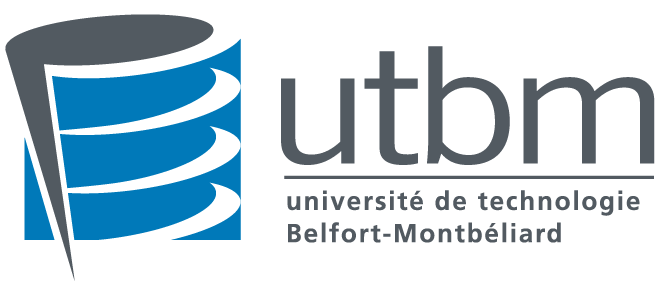 DOSSIER DE CANDIDATUREPRIX 2018 DE LA FONDATION UTBMcatégorie alumni  PRIX de la Fondation UTBM, catégorie alumniUn prix de 3000 € sera décerné à un projet ou un événement piloté par un diplômé de l’UTBM. Ce projet doit revêtir un caractère entrepreneurial, sportif, culturel ou humanitaire ou avoir un objectif de développement durable.Les candidats doivent renseigner le dossier de candidature disponible sur le site de l’UTBM  www.utbm.fr et le renvoyer par mail  à  fondation@utbm.fr  ou par la poste à Fondation UTBM 90010 Belfort cedex avant le 15 juillet 2018 à minuit.Le comité de sélection sera constitué des membres du conseil de gestion de la fondation. Il se réunira en septembre 2018.Le lauréat sera informé début octobre 2018. Le prix sera décerné à l’Axone de Montbéliard lors de la remise des diplômes de l’UTBM le 17 novembre 2018.NOM et PRENOM DU CANDIDAT : __________________________________________________________________________________ADRESSE DU CANDIDAT :__________________________________________________________________________________Mail : ___________________________________________    Tel : ____________________________DIPLÔME OBTENU A L’UTBM ET ANNEE D’OBTENTION :__________________________________________________________________________________NOM et ADRESSE DE L’ENTREPRISE DANS LAQUELLE VOUS EXERCEZ ACTUELLEMENT :____________________________________________________________________________________________________________________________________________________________________QUELLES FONCTIONS EXERCEZ-VOUS DANS VOTRE ENTREPRISE ? __________________________________________________________________________________INTITULE DE VOTRE PROJET :__________________________________________________________________________________DATES D’EXECUTION DU PROJET :__________________________________________________________________________________OBJECTIFS DU PROJET :__________________________________________________________________________________________________________________________________________________________________________________________________________________________________________________________________________________________________________________________________________________________________________________________________________________________DESCRIPTIF DU PROJET :______________________________________________________________________________________________________________________________________________________________________________________________________________________________________________________________________________________________________________________________________________________________________________________________________________________________________________________________________________________________________________________________________________________________________________________________________________________________________________________________________________________________________________________________________________________________________________________________________________________________________________________________________________________________________________________________________________________________________________________________________________________________________________________________________________________________________________________________________________________________________________________________________________________________________________________________________________COÛTS DETAILLES  DU PROJET : ____________________________________________________________________________________________________________________________________________________________________________________________________________________________________________________________________________________________________________________________________________________________________________________________________________________________________________________________________________________________________________________________________________________TOTAL :          ________________________________________FINANCEMENT DU PROJET (veuillez indiquer les sommes et les différentes sources de financement) :____________________________________________________________________________________________________________________________________________________________________________________________TOTAL :         _____________________________________QU’ A APPORTE LA FORMATION UTBM DANS VOTRE PARCOURS PROFESSIONNEL ?____________________________________________________________________________________________________________________________________________________________________________________________________________________________________________________________________________________________________________________________________________________________________________________________________________________________________________________________________________________________________________COMMENT VOTRE PROJET PEUT-IL FAIRE RAYONNER L’UTBM ?________________________________________________________________________________________________________________________________________________________________________________________________________________________________________________________________________________________________________________________________________SERIEZ-VOUS INTERESSE PAR (LA POURSUITE D’) UNE COLLABORATION AVEC L’UTBM ?__________________________________________________________________________________SOUS QUELLE FORME ?__________________________________________________________________________________________________________________________________________________________________________________________________________________________________________________________________________________________________________________________________________________________________________________________________________________________Vous pouvez accompagner cette fiche de candidature des pièces jointes que vous estimez nécessaires à la compréhension et au descriptif du projet.Dossier à renvoyer à fondation@utbm.fr ou à Fondation UTBM, 90010 Belfort cedex pour le 15 juillet 2018 à minuit au plus tard.